70-летию Великой Победы посвящается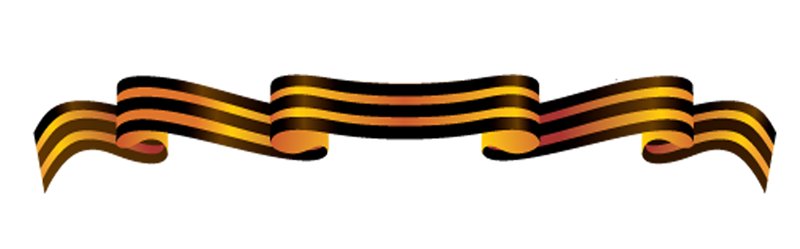 Климов Александр Васильевич,  1921 г.р.Погиб в августе 1941 под Смоленском,  рядовой. 